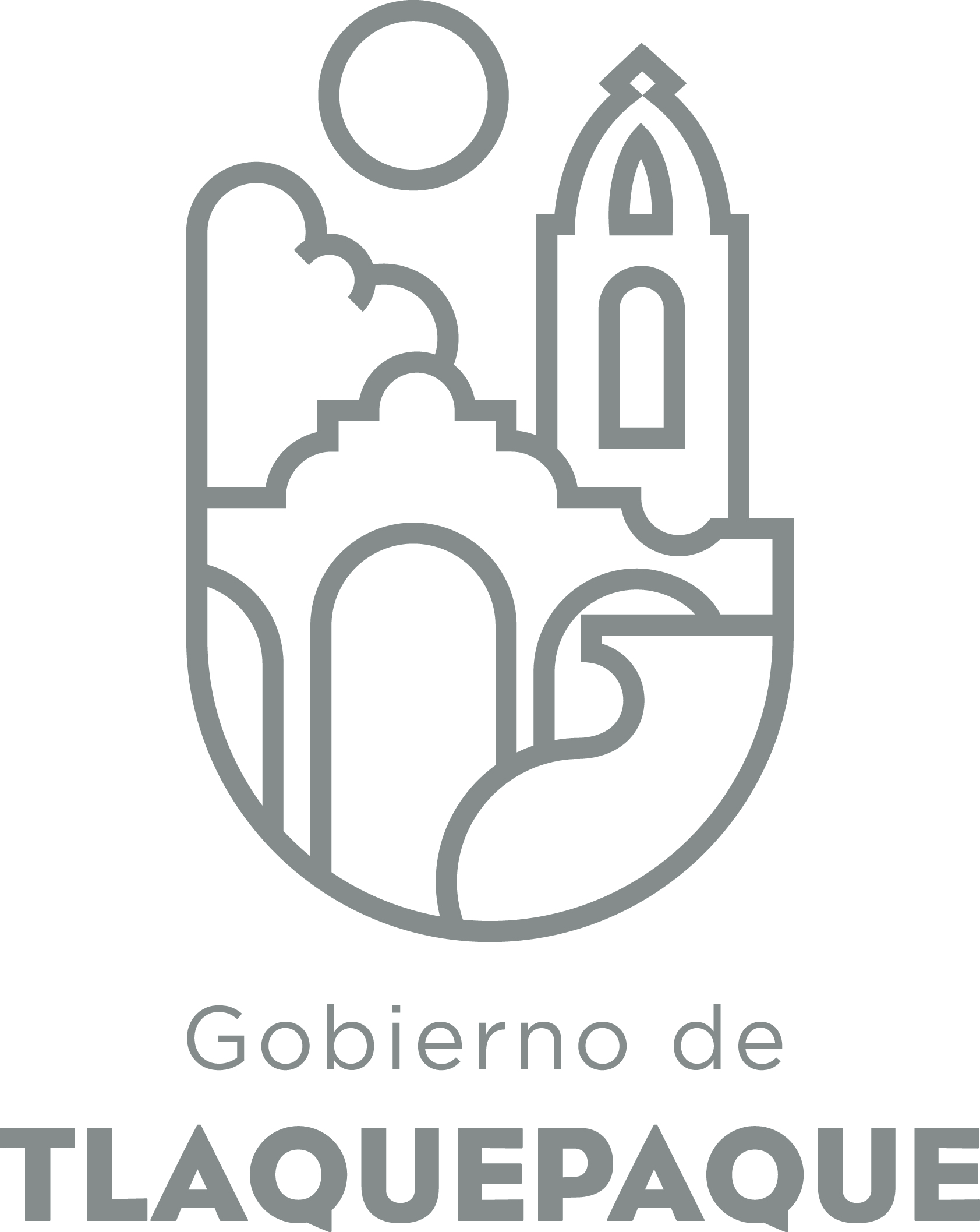 ANEXO 1: DATOS GENERALESANEXO 2: OPERACIÓN DE LA PROPUESTAElaborado por: DGPP / PP / PLVA)Nombre del programa/proyecto/servicio/campañaA)Nombre del programa/proyecto/servicio/campañaA)Nombre del programa/proyecto/servicio/campañaA)Nombre del programa/proyecto/servicio/campañaPropuesta de modificación a la red vial metropolitana y alternativa de solución al tráfico vehicular.Propuesta de modificación a la red vial metropolitana y alternativa de solución al tráfico vehicular.Propuesta de modificación a la red vial metropolitana y alternativa de solución al tráfico vehicular.Propuesta de modificación a la red vial metropolitana y alternativa de solución al tráfico vehicular.Propuesta de modificación a la red vial metropolitana y alternativa de solución al tráfico vehicular.Propuesta de modificación a la red vial metropolitana y alternativa de solución al tráfico vehicular.EjeEjeB) Dirección o Área ResponsableB) Dirección o Área ResponsableB) Dirección o Área ResponsableB) Dirección o Área ResponsableDirección de Movilidad y TransporteDirección de Movilidad y TransporteDirección de Movilidad y TransporteDirección de Movilidad y TransporteDirección de Movilidad y TransporteDirección de Movilidad y TransporteEstrategiaEstrategiaC)  Problemática que atiende la propuestaC)  Problemática que atiende la propuestaC)  Problemática que atiende la propuestaC)  Problemática que atiende la propuestaExiste por un lado, una red incompleta de infraestructura vial y de transporte público que ha dejado a parte de la población sin acceso a oportunidades de empleo y desarrollo, debido a las complicaciones que esto genera.Existe por un lado, una red incompleta de infraestructura vial y de transporte público que ha dejado a parte de la población sin acceso a oportunidades de empleo y desarrollo, debido a las complicaciones que esto genera.Existe por un lado, una red incompleta de infraestructura vial y de transporte público que ha dejado a parte de la población sin acceso a oportunidades de empleo y desarrollo, debido a las complicaciones que esto genera.Existe por un lado, una red incompleta de infraestructura vial y de transporte público que ha dejado a parte de la población sin acceso a oportunidades de empleo y desarrollo, debido a las complicaciones que esto genera.Existe por un lado, una red incompleta de infraestructura vial y de transporte público que ha dejado a parte de la población sin acceso a oportunidades de empleo y desarrollo, debido a las complicaciones que esto genera.Existe por un lado, una red incompleta de infraestructura vial y de transporte público que ha dejado a parte de la población sin acceso a oportunidades de empleo y desarrollo, debido a las complicaciones que esto genera.Línea de AcciónLínea de AcciónC)  Problemática que atiende la propuestaC)  Problemática que atiende la propuestaC)  Problemática que atiende la propuestaC)  Problemática que atiende la propuestaExiste por un lado, una red incompleta de infraestructura vial y de transporte público que ha dejado a parte de la población sin acceso a oportunidades de empleo y desarrollo, debido a las complicaciones que esto genera.Existe por un lado, una red incompleta de infraestructura vial y de transporte público que ha dejado a parte de la población sin acceso a oportunidades de empleo y desarrollo, debido a las complicaciones que esto genera.Existe por un lado, una red incompleta de infraestructura vial y de transporte público que ha dejado a parte de la población sin acceso a oportunidades de empleo y desarrollo, debido a las complicaciones que esto genera.Existe por un lado, una red incompleta de infraestructura vial y de transporte público que ha dejado a parte de la población sin acceso a oportunidades de empleo y desarrollo, debido a las complicaciones que esto genera.Existe por un lado, una red incompleta de infraestructura vial y de transporte público que ha dejado a parte de la población sin acceso a oportunidades de empleo y desarrollo, debido a las complicaciones que esto genera.Existe por un lado, una red incompleta de infraestructura vial y de transporte público que ha dejado a parte de la población sin acceso a oportunidades de empleo y desarrollo, debido a las complicaciones que esto genera.No. de PP EspecialNo. de PP EspecialD) Ubicación Geográfica / Cobertura  de ColoniasD) Ubicación Geográfica / Cobertura  de ColoniasD) Ubicación Geográfica / Cobertura  de ColoniasD) Ubicación Geográfica / Cobertura  de ColoniasÁreas habitadas, sin conexiones idóneas para la vinculación urbana. Principalmente al oriente y sur del municipio.Áreas habitadas, sin conexiones idóneas para la vinculación urbana. Principalmente al oriente y sur del municipio.Áreas habitadas, sin conexiones idóneas para la vinculación urbana. Principalmente al oriente y sur del municipio.Áreas habitadas, sin conexiones idóneas para la vinculación urbana. Principalmente al oriente y sur del municipio.Áreas habitadas, sin conexiones idóneas para la vinculación urbana. Principalmente al oriente y sur del municipio.Áreas habitadas, sin conexiones idóneas para la vinculación urbana. Principalmente al oriente y sur del municipio. Indicador ASE Indicador ASED) Ubicación Geográfica / Cobertura  de ColoniasD) Ubicación Geográfica / Cobertura  de ColoniasD) Ubicación Geográfica / Cobertura  de ColoniasD) Ubicación Geográfica / Cobertura  de ColoniasÁreas habitadas, sin conexiones idóneas para la vinculación urbana. Principalmente al oriente y sur del municipio.Áreas habitadas, sin conexiones idóneas para la vinculación urbana. Principalmente al oriente y sur del municipio.Áreas habitadas, sin conexiones idóneas para la vinculación urbana. Principalmente al oriente y sur del municipio.Áreas habitadas, sin conexiones idóneas para la vinculación urbana. Principalmente al oriente y sur del municipio.Áreas habitadas, sin conexiones idóneas para la vinculación urbana. Principalmente al oriente y sur del municipio.Áreas habitadas, sin conexiones idóneas para la vinculación urbana. Principalmente al oriente y sur del municipio.ZAPZAPE) Nombre del Enlace o ResponsableE) Nombre del Enlace o ResponsableE) Nombre del Enlace o ResponsableE) Nombre del Enlace o ResponsableMartín CoronaMartín CoronaMartín CoronaMartín CoronaMartín CoronaMartín CoronaVinc al PNDVinc al PNDF) Objetivo específicoF) Objetivo específicoF) Objetivo específicoF) Objetivo específicoAprovechar el desarrollo habitacional para completar la red vial y de transporte público que coincide con corredores metropolitanos que propician la instalación de empresas y por ende la generación de empleos y derrama económica en áreas actualmente marginadas. Y que requieren la priorización de recursos para la construcción de proyectos de infraestructura vial y de transporte Aprovechar el desarrollo habitacional para completar la red vial y de transporte público que coincide con corredores metropolitanos que propician la instalación de empresas y por ende la generación de empleos y derrama económica en áreas actualmente marginadas. Y que requieren la priorización de recursos para la construcción de proyectos de infraestructura vial y de transporte Aprovechar el desarrollo habitacional para completar la red vial y de transporte público que coincide con corredores metropolitanos que propician la instalación de empresas y por ende la generación de empleos y derrama económica en áreas actualmente marginadas. Y que requieren la priorización de recursos para la construcción de proyectos de infraestructura vial y de transporte Aprovechar el desarrollo habitacional para completar la red vial y de transporte público que coincide con corredores metropolitanos que propician la instalación de empresas y por ende la generación de empleos y derrama económica en áreas actualmente marginadas. Y que requieren la priorización de recursos para la construcción de proyectos de infraestructura vial y de transporte Aprovechar el desarrollo habitacional para completar la red vial y de transporte público que coincide con corredores metropolitanos que propician la instalación de empresas y por ende la generación de empleos y derrama económica en áreas actualmente marginadas. Y que requieren la priorización de recursos para la construcción de proyectos de infraestructura vial y de transporte Aprovechar el desarrollo habitacional para completar la red vial y de transporte público que coincide con corredores metropolitanos que propician la instalación de empresas y por ende la generación de empleos y derrama económica en áreas actualmente marginadas. Y que requieren la priorización de recursos para la construcción de proyectos de infraestructura vial y de transporte Vinc al PEDVinc al PEDF) Objetivo específicoF) Objetivo específicoF) Objetivo específicoF) Objetivo específicoAprovechar el desarrollo habitacional para completar la red vial y de transporte público que coincide con corredores metropolitanos que propician la instalación de empresas y por ende la generación de empleos y derrama económica en áreas actualmente marginadas. Y que requieren la priorización de recursos para la construcción de proyectos de infraestructura vial y de transporte Aprovechar el desarrollo habitacional para completar la red vial y de transporte público que coincide con corredores metropolitanos que propician la instalación de empresas y por ende la generación de empleos y derrama económica en áreas actualmente marginadas. Y que requieren la priorización de recursos para la construcción de proyectos de infraestructura vial y de transporte Aprovechar el desarrollo habitacional para completar la red vial y de transporte público que coincide con corredores metropolitanos que propician la instalación de empresas y por ende la generación de empleos y derrama económica en áreas actualmente marginadas. Y que requieren la priorización de recursos para la construcción de proyectos de infraestructura vial y de transporte Aprovechar el desarrollo habitacional para completar la red vial y de transporte público que coincide con corredores metropolitanos que propician la instalación de empresas y por ende la generación de empleos y derrama económica en áreas actualmente marginadas. Y que requieren la priorización de recursos para la construcción de proyectos de infraestructura vial y de transporte Aprovechar el desarrollo habitacional para completar la red vial y de transporte público que coincide con corredores metropolitanos que propician la instalación de empresas y por ende la generación de empleos y derrama económica en áreas actualmente marginadas. Y que requieren la priorización de recursos para la construcción de proyectos de infraestructura vial y de transporte Aprovechar el desarrollo habitacional para completar la red vial y de transporte público que coincide con corredores metropolitanos que propician la instalación de empresas y por ende la generación de empleos y derrama económica en áreas actualmente marginadas. Y que requieren la priorización de recursos para la construcción de proyectos de infraestructura vial y de transporte Vinc al PMetDVinc al PMetDG) Perfil de la población atendida o beneficiariosG) Perfil de la población atendida o beneficiariosG) Perfil de la población atendida o beneficiariosG) Perfil de la población atendida o beneficiariosHabitantes que actualmente viven en áreas con insuficiencia de servicios de transporte y de infraestructura y que se ubican cerca de vialidades principales existentes o previstas.Habitantes que actualmente viven en áreas con insuficiencia de servicios de transporte y de infraestructura y que se ubican cerca de vialidades principales existentes o previstas.Habitantes que actualmente viven en áreas con insuficiencia de servicios de transporte y de infraestructura y que se ubican cerca de vialidades principales existentes o previstas.Habitantes que actualmente viven en áreas con insuficiencia de servicios de transporte y de infraestructura y que se ubican cerca de vialidades principales existentes o previstas.Habitantes que actualmente viven en áreas con insuficiencia de servicios de transporte y de infraestructura y que se ubican cerca de vialidades principales existentes o previstas.Habitantes que actualmente viven en áreas con insuficiencia de servicios de transporte y de infraestructura y que se ubican cerca de vialidades principales existentes o previstas.Habitantes que actualmente viven en áreas con insuficiencia de servicios de transporte y de infraestructura y que se ubican cerca de vialidades principales existentes o previstas.Habitantes que actualmente viven en áreas con insuficiencia de servicios de transporte y de infraestructura y que se ubican cerca de vialidades principales existentes o previstas.Habitantes que actualmente viven en áreas con insuficiencia de servicios de transporte y de infraestructura y que se ubican cerca de vialidades principales existentes o previstas.Habitantes que actualmente viven en áreas con insuficiencia de servicios de transporte y de infraestructura y que se ubican cerca de vialidades principales existentes o previstas.H) Tipo de propuestaH) Tipo de propuestaH) Tipo de propuestaH) Tipo de propuestaH) Tipo de propuestaJ) No de BeneficiariosJ) No de BeneficiariosK) Fecha de InicioK) Fecha de InicioK) Fecha de InicioFecha de CierreFecha de CierreFecha de CierreFecha de CierreProgramaCampañaServicioProyectoProyectoHombresMujeresDiciembre 2016Diciembre 2016Diciembre 2016Diciembre 2017Diciembre 2017Diciembre 2017Diciembre 2017xx325000325000FedEdoMpioxxxxI) Monto total estimadoI) Monto total estimadoI) Monto total estimadoFuente de financiamientoFuente de financiamientoA)Actividades a realizar para la obtención del producto esperado Recopilación de información.Elaboración de diagnóstico y descripción del estado actual.Desarrollo del análisis y propuestas de solución. Recopilación de información.Elaboración de diagnóstico y descripción del estado actual.Desarrollo del análisis y propuestas de solución. Recopilación de información.Elaboración de diagnóstico y descripción del estado actual.Desarrollo del análisis y propuestas de solución. Recopilación de información.Elaboración de diagnóstico y descripción del estado actual.Desarrollo del análisis y propuestas de solución. Recopilación de información.Elaboración de diagnóstico y descripción del estado actual.Desarrollo del análisis y propuestas de solución. Recopilación de información.Elaboración de diagnóstico y descripción del estado actual.Desarrollo del análisis y propuestas de solución. Recopilación de información.Elaboración de diagnóstico y descripción del estado actual.Desarrollo del análisis y propuestas de solución. Recopilación de información.Elaboración de diagnóstico y descripción del estado actual.Desarrollo del análisis y propuestas de solución. Recopilación de información.Elaboración de diagnóstico y descripción del estado actual.Desarrollo del análisis y propuestas de solución. Recopilación de información.Elaboración de diagnóstico y descripción del estado actual.Desarrollo del análisis y propuestas de solución. Recopilación de información.Elaboración de diagnóstico y descripción del estado actual.Desarrollo del análisis y propuestas de solución. Recopilación de información.Elaboración de diagnóstico y descripción del estado actual.Desarrollo del análisis y propuestas de solución. Recopilación de información.Elaboración de diagnóstico y descripción del estado actual.Desarrollo del análisis y propuestas de solución. Recopilación de información.Elaboración de diagnóstico y descripción del estado actual.Desarrollo del análisis y propuestas de solución. B) Principal producto esperado (base para el establecimiento de metas)Propuestas con base en un análisis de la situación actual mediante metodologías de análisis del tránsito y la movilidad urbana, que permitan establecer prioridades y definir proyectos a establecer en los planes parciales con políticas de uso y reglas de implementación.Propuestas con base en un análisis de la situación actual mediante metodologías de análisis del tránsito y la movilidad urbana, que permitan establecer prioridades y definir proyectos a establecer en los planes parciales con políticas de uso y reglas de implementación.Propuestas con base en un análisis de la situación actual mediante metodologías de análisis del tránsito y la movilidad urbana, que permitan establecer prioridades y definir proyectos a establecer en los planes parciales con políticas de uso y reglas de implementación.Propuestas con base en un análisis de la situación actual mediante metodologías de análisis del tránsito y la movilidad urbana, que permitan establecer prioridades y definir proyectos a establecer en los planes parciales con políticas de uso y reglas de implementación.Propuestas con base en un análisis de la situación actual mediante metodologías de análisis del tránsito y la movilidad urbana, que permitan establecer prioridades y definir proyectos a establecer en los planes parciales con políticas de uso y reglas de implementación.Propuestas con base en un análisis de la situación actual mediante metodologías de análisis del tránsito y la movilidad urbana, que permitan establecer prioridades y definir proyectos a establecer en los planes parciales con políticas de uso y reglas de implementación.Propuestas con base en un análisis de la situación actual mediante metodologías de análisis del tránsito y la movilidad urbana, que permitan establecer prioridades y definir proyectos a establecer en los planes parciales con políticas de uso y reglas de implementación.Propuestas con base en un análisis de la situación actual mediante metodologías de análisis del tránsito y la movilidad urbana, que permitan establecer prioridades y definir proyectos a establecer en los planes parciales con políticas de uso y reglas de implementación.Propuestas con base en un análisis de la situación actual mediante metodologías de análisis del tránsito y la movilidad urbana, que permitan establecer prioridades y definir proyectos a establecer en los planes parciales con políticas de uso y reglas de implementación.Propuestas con base en un análisis de la situación actual mediante metodologías de análisis del tránsito y la movilidad urbana, que permitan establecer prioridades y definir proyectos a establecer en los planes parciales con políticas de uso y reglas de implementación.Propuestas con base en un análisis de la situación actual mediante metodologías de análisis del tránsito y la movilidad urbana, que permitan establecer prioridades y definir proyectos a establecer en los planes parciales con políticas de uso y reglas de implementación.Propuestas con base en un análisis de la situación actual mediante metodologías de análisis del tránsito y la movilidad urbana, que permitan establecer prioridades y definir proyectos a establecer en los planes parciales con políticas de uso y reglas de implementación.Propuestas con base en un análisis de la situación actual mediante metodologías de análisis del tránsito y la movilidad urbana, que permitan establecer prioridades y definir proyectos a establecer en los planes parciales con políticas de uso y reglas de implementación.Propuestas con base en un análisis de la situación actual mediante metodologías de análisis del tránsito y la movilidad urbana, que permitan establecer prioridades y definir proyectos a establecer en los planes parciales con políticas de uso y reglas de implementación.Indicador de Resultados vinculado al PMD según Línea de Acción Indicador vinculado a los Objetivos de Desarrollo Sostenible AlcanceCorto PlazoCorto PlazoCorto PlazoMediano PlazoMediano PlazoMediano PlazoMediano PlazoMediano PlazoMediano PlazoMediano PlazoLargo PlazoLargo PlazoLargo PlazoLargo PlazoAlcancexxxxxxxC) Valor Inicial de la MetaValor final de la MetaValor final de la MetaValor final de la MetaValor final de la MetaValor final de la MetaValor final de la Meta1 plan1 plan1 plan1 plan1 plan1 plan1 planClave de presupuesto determinada en Finanzas para la etiquetación de recursosClave de presupuesto determinada en Finanzas para la etiquetación de recursosClave de presupuesto determinada en Finanzas para la etiquetación de recursosClave de presupuesto determinada en Finanzas para la etiquetación de recursosClave de presupuesto determinada en Finanzas para la etiquetación de recursosClave de presupuesto determinada en Finanzas para la etiquetación de recursosClave de presupuesto determinada en Finanzas para la etiquetación de recursosCronograma Anual  de ActividadesCronograma Anual  de ActividadesCronograma Anual  de ActividadesCronograma Anual  de ActividadesCronograma Anual  de ActividadesCronograma Anual  de ActividadesCronograma Anual  de ActividadesCronograma Anual  de ActividadesCronograma Anual  de ActividadesCronograma Anual  de ActividadesCronograma Anual  de ActividadesCronograma Anual  de ActividadesCronograma Anual  de ActividadesCronograma Anual  de ActividadesCronograma Anual  de ActividadesD) Actividades a realizar para la obtención del producto esperado ENEFEBMARMARABRMAYMAYJUNJULAGSSEPOCTNOVDICLevantamiento de datosElaboración de alternativasElaboración de reglas de operación Entrega final del proyecto